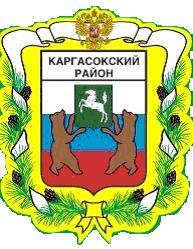 МУНИЦИПАЛЬНОЕ ОБРАЗОВАНИЕ «Каргасокский район»ТОМСКАЯ ОБЛАСТЬАДМИНИСТРАЦИЯ КАРГАСОКСКОГО РАЙОНАВ связи с кадровыми изменениями в Администрации Каргасокского районаАдминистрация Каргасокского района постановляет:1. Внести в постановление Администрации Каргасокского района от 09.10.2018 № 297 «О создании комиссии по делам инвалидов» изменения, изложив состав комиссии по делам инвалидов (приложение №2 к постановлению) в новой редакции согласно приложению к настоящему постановлению.2. Настоящее постановление вступает в силу со дня официального опубликования (обнародования) в порядке, предусмотренном Уставом муниципального образования «Каргасокский район».Брагина Ю.С.2-32-66ПОСТАНОВЛЕНИЕПОСТАНОВЛЕНИЕПОСТАНОВЛЕНИЕ12.03.2021№  57с. Каргасокс. КаргасокО внесении изменений в постановление Администрации Каргасокского района от 09.10.2018 № 297 «О создании комиссии по делам инвалидов»И.о. Главы  Каргасокского района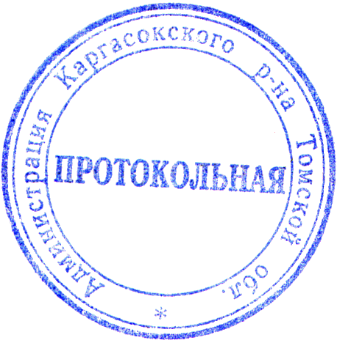 Ю.Н. МикитичУТВЕРЖДЕНпостановлением АдминистрацииКаргасокского районаот 12.03.2021 № 57Приложение № 2Состав Комиссии по делам инвалидовШамраев Александр Фёдорович – заместитель Главы Каргасокского района по  социальным вопросам – начальник отдела по социальной работе, председатель КомиссииГерасимов Сергей Иванович – заместитель Главы Каргасокского района по общественной безопасности – начальник отдела общественной безопасности, заместитель председателя КомиссииБрагина Юлия Сергеевна – главный специалист по социальной работе отдела по социальной работе Администрации Каргасокского района, секретарь КомиссииЧлены комиссии:Монголин Сергей Владимирович – заместитель Главы Каргасокского района по вопросам жизнеобеспечения района – начальник отдела жизнеобеспечения района;Коньшина Оксана Владимировна – заместитель Главы Каргасокского района по экономике;Перемитин Сергей Викторович – начальник Управления образования, опеки и попечительства муниципального образования «Каргасокский район»;Андреев Александр Сергеевич - начальник муниципального казенного учреждения «Управление жилищно-коммунального хозяйства и капитального строительства муниципального образования «Каргасокский район» (по согласованию);Обендерфер Жанна Германовна – начальник Отдела культуры и туризма Администрации Каргасокского района;Маркина Наталья Константиновна – директор ОГКУ «Центр социальной поддержки населения Каргасокского района» (по согласованию);Огуречева Ольга Владимировна – директор ОГКУ «Центр занятости населения Каргасокского района» (по согласованию);Рудикова Ирина Григорьевна – заместитель председателя Местной общественной организации ветеранов и инвалидов Каргасокского района Томской области (по согласованию);Кожухарь Анжелика Зиннуровна – главный специалист по связям с общественностью отдела по социальной работе Администрации Каргасокского района; Котлягин Денис Леонидович – главный специалист по спорту и молодежной политике отдела по социальной работе Администрации Каргасокского района